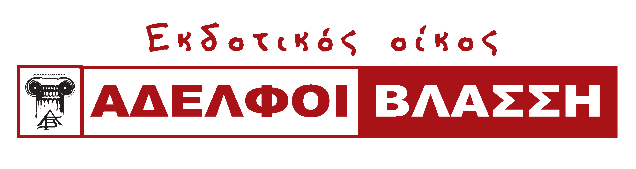 ΛΟΝΤΟΥ 2 106 81 ΑΘΗΝΑ ֎ www.vlassibooks.com info@vlassibooks.com ֎ 210 3833013ΔΕΛΤΙΟ ΤΥΠΟΥΟι ΔραπέτεςΑναγνωστική περιπέτεια για παιδιάτων βραβευμένων Ουλφ Σταρκ & Κίτυ ΚράουθερΜετάφραση από τα σουηδικά: Μαρία Αγγελίδου & Άγγελος Αγγελίδης ------------------------------------------------------------------------------------------------Μπορεί μία γιαγιά να κρύβεται σε μια μαρμελάδα;Μπορεί ποτέ ένα ψέμα να είναι καλό πράγμα;Μια περιπέτεια με πρωταγωνιστές έναν παππού με τον εγγονό του ξετυλίγεται με αφορμή την επιθυμία του παππού να δραπετεύσει από το νοσοκομείο για να επισκεφτεί την αγαπημένη εξοχική κατοικία του και όχι μόνο…Το σχέδιο διαφυγής καταστρώνεται. Για την επιτυχία του μια ποδοσφαιρική εκδρομή στήνεται «θολώνοντας τα νερά» και οι δραπέτες ξεκινούν. Μέσα σε μία εβδομάδα –η χρονική διάρκεια της ιστορίας- οι Δραπέτες μας αποκαλύπτουν πώς ένα κουταλάκι του τσαγιού γίνεται πολύτιμο προσθέτοντας μέρες ζωής, πώς ένα βάζο μαρμελάδας βατόμουρου κρύβει αγάπη και πώς ένας φούρναρης που «εξαπατά» τον κόσμο εγείρει διλήμματα αλήθειας-ψέματος.Η συγγραφική μαεστρία του Σουηδού συγγραφέα Ουλφ Σταρκ θέτει το μπορώ σε αναμέτρηση με το θέλω! Μια ιστορία όλο στοργή, κατανόηση, αγάπη και χιούμορ, γεύσης γλυκόπικρης, όπως της μαρμελάδας βατόμουρου. Λίγα λόγια για τους δημιουργούς Ουλφ Σταρκ: Από τους πιο αγαπητούς βραβευμένους συγγραφείς διεθνώς, σχεδόν άγνωστος στην Ελλάδα Ο Ουλφ Σταρκ (1944-2017) ήταν από τους πιο αγαπητούς και πολυγραφότατους σουηδούς συγγραφείς και σεναριογράφους. Για τα παιδικά του βιβλία, τα οποία διακρίνονται για το χιούμορ, τον ανυπόκριτο αυθορμητισμό και την ανθρωπιά τους, τιμήθηκε μεταξύ άλλων με την πλακέτα Νιλς Χόλγκερσον, το βραβείο Άστριντ Λίντγκρεν και το γερμανικό κρατικό βραβείο παιδικού και νεανικού βιβλίου. Στην Ελλάδα εκδόθηκαν παλιότερα μόνο δύο τίτλοι του «Η κουκουβάγια πάει διακοπές και «Οι τρεις φίλοι» ΙΚΕΑ-Skogsliv.Η Κίτυ Κράουθερ, γεννημένη το 1970, είναι βελγίδα συγγραφέας και εικονογράφος. Από το 1994 που ξεκίνησε την καριέρα της η κόρη ενός Βρεττανού και μιας Σουηδής έχει εικονογραφήσει πάνω από 30 βιβλία, ορισμένα από αυτά κυκλοφορούν στην Ελλάδα. Έχει  τιμηθεί με αναγραφή στον τιμητικό πίνακα Άστριντ Λίντγκρεν (ALMA), το διεθνώς σημαντικότερο βραβείο παιδικής λογοτεχνίας.  Ζει με τον άντρα της και τους δυο γιους της στις Βρυξέλλες.Στοιχεία Βιβλίου:Σκληρό Εξώφυλλο Αρ. σελίδων: 160, ISBN: 978-960-302-286-2Εικονογράφηση: έγχρωμη Μεταφραστές: Μαρία Αγγελίδου, Άγγελος Αγγελίδης 